Publicado en Barcelona el 27/02/2015 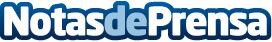 Doonamis, creadores Doggy Talky, participaran en el MWC 2015Los creadores de la app Doggy Talky, una exitosa comunidad de propietarios y amantes de perros con más de 30.000 usuarios activos, explican los motivos por los cuáles las empresas deben visitar el MWC 2015Datos de contacto:Roger VilanouCo-Fundador de DoonamisNota de prensa publicada en: https://www.notasdeprensa.es/doonamis-creadores-doggy-talky-participaran-en Categorias: Imágen y sonido Telecomunicaciones Cataluña Emprendedores Eventos Dispositivos móviles http://www.notasdeprensa.es